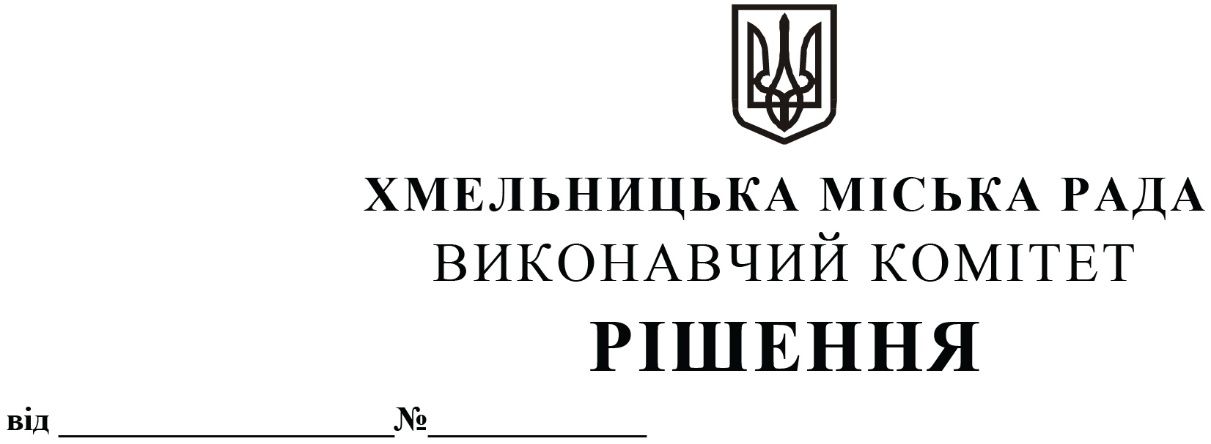 Про визначення переможця конкурсу з перевезення пасажирів на автобусних маршрутах загального користування на території Хмельницької міської територіальної громади (на приміських маршрутах) по об’єкту конкурсу № 6 та визнання товариства з обмеженою відповідальністю «Автопілот» таким, що зайняло друге місцеРозглянувши рішення конкурсного комітету по організації та проведенню конкурсів на перевезення пасажирів автомобільним транспортом на території Хмельницької міської територіальної громади по об’єкту конкурсу № 6, оформлене протоколом № 6 засідання конкурсного комітету від 19.06.2023 року та клопотання управління транспорту та зв’язку керуючись Законами України «Про місцеве самоврядування в Україні», «Про автомобільний транспорт», постановою Кабінету Міністрів України від 03.12.2008 року № 1081 «Про затвердження Порядку проведення конкурсу з перевезення пасажирів на автобусному маршруті загального користування», виконавчий комітет міської радиВИРІШИВ:1. Визначити переможцем конкурсу з перевезення пасажирів на автобусних маршрутах загального користування на території Хмельницької міської територіальної громади (на приміських маршрутах) по об’єкту конкурсу № 6 (маршрут № 9 «Хмельницький - Масівці») товариство з обмеженою відповідальністю «Хмельницьке таксі».2. Визнати товариство з обмеженою відповідальністю «Автопілот» таким, що зайняло друге місце в конкурсі з перевезення пасажирів на автобусних маршрутах загального користування на території Хмельницької міської територіальної громади (на приміських маршрутах) по об’єкту конкурсу № 6 (маршрут № 9 «Хмельницький - Масівці»).3. Уповноважити заступника начальника управління транспорту та зв’язку Костика К.О. від імені виконавчого комітету на підписання з товариством з обмеженою відповідальністю «Хмельницьке таксі» договору про організацію перевезення пасажирів на приміських автобусних маршрутах загального користування на території Хмельницької міської територіальної громади, терміном на 5 (п’ять) років.4. Контроль за виконанням рішення покласти на управління транспорту та зв’язку та заступника міського голови М. Ваврищука.	Міський голова                                                                                                Олександр СИМЧИШИН